Swachh Bharat Abhiyan Pakhwara – 17th September 2018at  ICAR-CIFRI Kolkata CentreOn 17th September 2018, all the staff of Kolkata Centre planned to take an effort to clean the store room of the centre. Many rejected materials and old furniture etc were kept in that room and thus it has become stuffy. So all the staff joined hands to first sort out the items which could be removed from the room. Some of the soils samples collected long back were also removed for disposal and some space was created in this way at the entrance of the room so that one could at least go and examine what more were inside. It was planned that some more materials would be brought outside and further examined for their disposal/rearrangement. 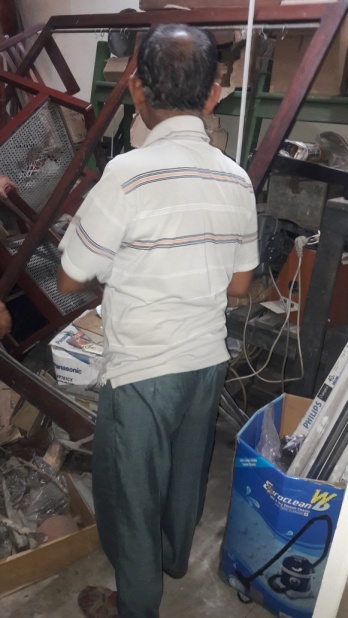 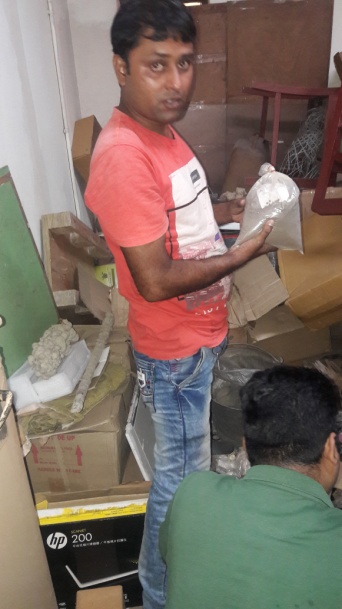 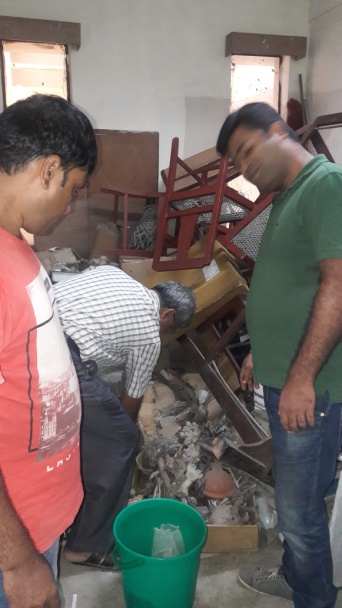 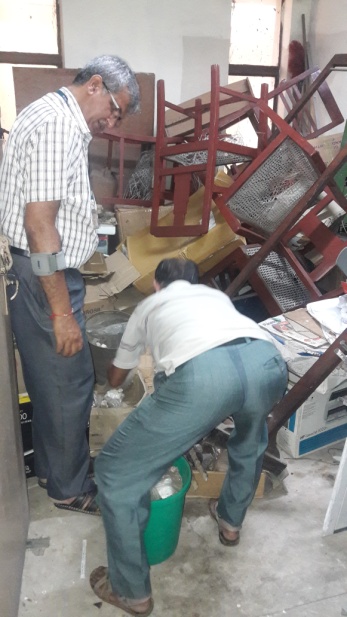 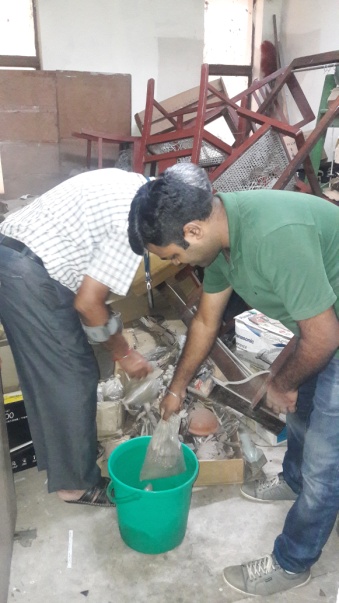 